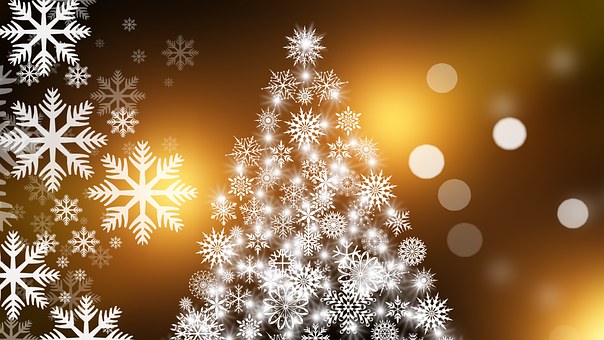 Základní organizace Českého zahrádkářského svazu Rapotín ve spolupráci s obcí Vikýřovicevás zve na výstavu „Vánoce v Galerii Zámeček Vikýřovice“Výstava začíná 1. adventní neděli 2. 12. 2018 a potrvá do 23. 12. 2018 (otevřeno každou neděli od 13 do 17 hodin) Výstava bude otevřena při akci „Zpívání pod stromečkem“, které se uskuteční 20. 12. 2018V rámci výstavy probíhá tvořivá dílna – výroba vánočních přání a ozdobVstupné dobrovolné